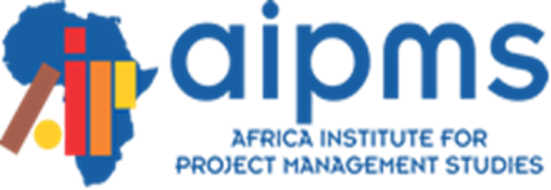 Financial Management Training Workshop Course Start Date: 19th March 2018End Date:   23rd March 2018Course Organizers:Africa Institute for Project Management Studies (www.africadevelopmentresources.org) is an organization that was founded in 1999 as a capacity building expert and a development think tank that proposes solutions for development problems facing third world countries with a big capacity building portfolio in Africa. 
We have delivered timely and professional capacity building services to a wide variety of organizations in the development sector. These include donor organizations, Government agencies, co-funding agencies, International and local NGOs, Government agencies and private sector firms. We have conducted successful consultancies for many organizations.Overall Course OverviewThis is an interdisciplinary training course that places particular focus on financial management, related jargons and knowledge in understanding financial management information and interpreting financial statements and ratios for decision making... Financial information and is interpretation is important in all aspects of our lives. All users of financial information, from students, donors, financial advisors, investors, management, regulators and parties interested in the progress of an organization are keen to know how it performs over time and its financial position at any given time.At the same time, financial management decisions are made in light of available financial information. Underneath all these information, it is crucial that one is able to make sense of presented information and in one way or another, analyze to understand if there is any important information that may have been left out either by omission or commission. This course is designed for finance and finance project managers, NGO staff involved in programme planning, implementation and support. It gives the skills needed to set up strong finance systems and procedures, create project budgets, keep basic accounts, and prepare and read financial reports.Targeted participantsProgramme officers and managers who want to improve their skills in financial planning, control and reporting and government officers working in development projects.Course duration5 daysCourse objectivesAt the end of the course participants will be able to:build project, donor and consolidated budgets using the activity-based budgeting techniqueprepare and use a simple cash flow forecastprepare and reconcile an analyzed cashbookanalyze financial statements and budget monitoring reports to assess performanceassess strengths and weaknesses in your NGO’s internal control systemsdescribe the four building blocks and the seven principles of financial management and the role they play in achieving good practice in financialprepare and use simple financial monitoring reportsmanagementdescribe the financial management roles and responsibilities of board members, managers, finance and programme staffexplain the link between budgets, accounting records and financial reportsrecognize that financial management is for everyoneappreciate the central role of financial management in achieving an NGO’sexplain the importance of budgets in planning, control and decision-makingexplain the key components and language of a cash accounting systemappreciate the importance of accountability and transparency in an NGOCourse OutlineDay 1.	Introductions, expectations and course overviewKey principles and concepts of financial management	What is financial management?Why is it important for NGOs?Good practice systems: the building blocks of financial managementFinance Health CheckSystem-design techniquesDay 2.	Financial planning	The Financial planning processCost Benefit AnalysisFunctions and types of budgetsPractical approaches to building good budgetsCash flow forecastingConsolidated budgets and budgeting for core costsDay 3.	Accounting Records	Which records should you keep?The accounting process: cash or accrualsPractical accounting: completing the cashbookBank reconciliationProcurement - steps, people and paperworkDay 4.	Financial monitoring	Financial information – whoneeds what, when and why?Using financial statementsUsing budget monitoring reportsOverview of donor reportingDay 5.	Internal control systems	How to minimize theft and fraudThe role of auditInternal control policies and procedures developmentSummary and close	Summary of key messagesEvaluationTraining Approaches:LecturesGroup discussionsIndividual and group tasksCase studiesRole playsAction planningExperiential learning gamesPresentationsCourse FeesUSD 1000/=       KSHS 100,000Venue: Meridian HotelDate: 19th March to 23rd March 2018The fees will cater for tuition, writing materials, lunch and tea break snacks and a certificate. Participants will be expected to take care of their travel expenses, accommodation and any other out of pocket expenses. Accommodation can be reserved on prior arrangement.Mode of paymentPayment shall be made through electronic fund transfer to AIPMS bank account 5 days prior to the commencement of the course.For more information please contact us on:Telephone: +254-727-616-783/ 733-846-186Email: training@africadevelopmentresources.orgWebsite: www.africadevelopmentresources.org